ГБОУ СОШ 2044 ДШО (Дмитровское ш., д. 165Д, корп. 3)Утренник, посвященный Международному женскому дню«Ковер - самолет»Праздник 8 Марта «Ковер - самолет»Старшая группаПод музыку вальса дети с цветами входят в зал, выполняют перестроение, встают врассыпную.Ведущий:  Уважаемые гости, вот и наступил долгожданный  праздник  8 марта – удивительный по красоте, теплоте и нежности. В этот день мне хочется пожелать нашим дорогим и любимым женщинам  улыбок, хорошего настроения, добра и благополучия. Ребенок 1: Наступает мамин праздник, наступает женский день.
Знаю: любит мама очень розы, маки и сирень.
Ребенок 2: Только в марте нет сирени, роз и маков не достать,
А ведь можно на листочке все цветы нарисовать!
Ребенок 3: Приколю картинку эту я над маминым столом,
Утром маму дорогую обниму и  расцелую, и поздравлю с Женским днем!Ребенок 4: Мама! С праздником весенним я сердечно поздравляю!
Долгих лет, любви, веселья от души тебе желаю!
Ребенок 5: Пусть растают все напасти и развеются невзгоды.
Я желаю только счастья — пусть тебя не старят годы.
Ребенок 6: Чтоб не покидали силы, чтоб дела велись успешно,
Будь всегда такой красивой, улыбающейся, нежной!Исполняется песня «Мамин праздник», Ю.Гурьевой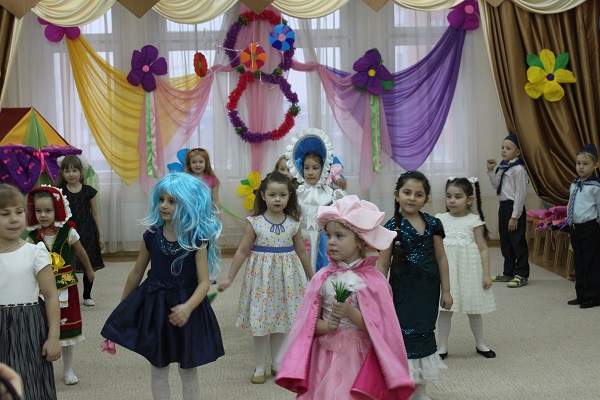 Ведущий:  А вы слышали, дети,  где – то на свете,  есть удивительная страна  - маминой зовётся она. Не слышали? А сегодня в честь праздника, мы попытаемся попасть в эту страну. Есть один способ. Только надо по-честному закрыть глаза, представить лицо своей мамочки, и мысленно сказать ей что – нибудь очень хорошее и приятное. Попробуем?...... Дети закрывают глаза, представляют. Под музыку в зале появляется  Волшебница.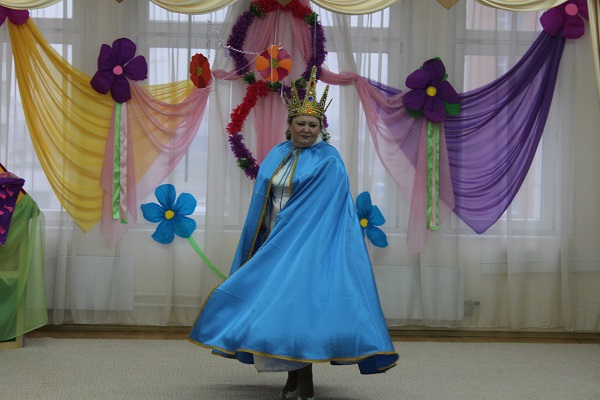 Волшебница: Здравствуйте,  я добрая фея. Вы встречались со мной во многих сказках. Я всегда появляюсь там, где нужна моя помощь! Ведущий: Милая  волшебница! Где – то есть Мамина страна. Нам бы очень хотелось побывать там, ведь дети так любят своих мам! И мечтают узнать про них как можно больше! Вы слышали про эту страну? 
Волшебница: Есть на свете такая страна  я  расскажу, какая она! Там блины, пирожки, ватрушки,  и  котлетки, вареники, плюшки. Чашки, тарелки, кастрюльки,  капли, таблетки, пилюльки, книги, тетрадки, картины,  рынки и магазины.Ведущий: Но как попасть туда? Волшебница: Сказочных героев хочу  позвать сюда, они помогут детям в стране той побывать!  1,2, 3, герои сказок, выходи! 
Под музыку в зале появляются: Буратино, Мальвина, Пьеро у них в руках глобус и  ковер -самолет.
Мальвина: Не крутите пёстрый глобус, не найдёте вы на нём 
Той страны, страны особой, о которой  речь ведем.
Буратино: Наша старая планета вся изучена давно, 
Но страна на карте этой вечно белое пятно. 
Пьеро:  Пусть в эту страну, не идут, не идут поезда 
Мы знаем её, ведь страна эта наша семья, 
Здесь жизнь подарили вам мамы, ведь дети для них – это главное. 
В  заключении, герои сказок разворачивают  ковер самолет и уходят.Волшебница: Прошу всех пожаловать на борт ковра – самолёта. Чтоб выбрать нужный курс, и набрать необходимую высоту следует произнести, волшебны слова: «Ковёр – самолёт, Возьми нас в полёт, взлетай в вышину, неси в Мамину страну!»Под музыку в зале появляется девочка – стюардесса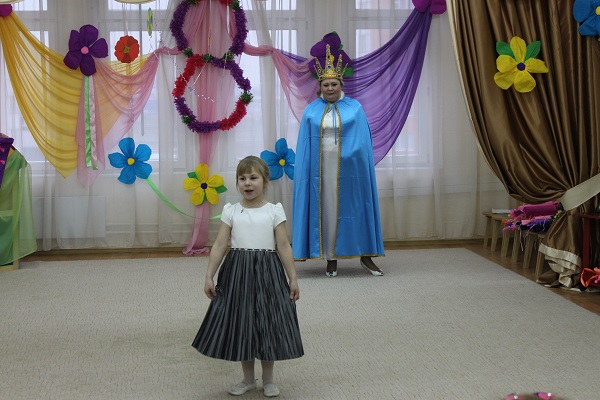 Девочка – стюардесса: Уважаемые дамы и господа! Мы с вами находимся на борту ковра – самолёта, любезно предоставленного компанией « Праздник – тур».  Наш лайнер выполняет рейс «Детский сад - Мамина страна».  Полёт проходит на высоте сотого этажа, температура за бортом весенняя, ветер попутный. Желаем вам приятного полёта! Волшебница: Если курс взят правильно, прямо под нами Море маминых забот! Какое большое и глубокое! Надо приземляться! А нашей проводницей будет, конечно же, Русалочка! Под музыку в зале появляется Русалочка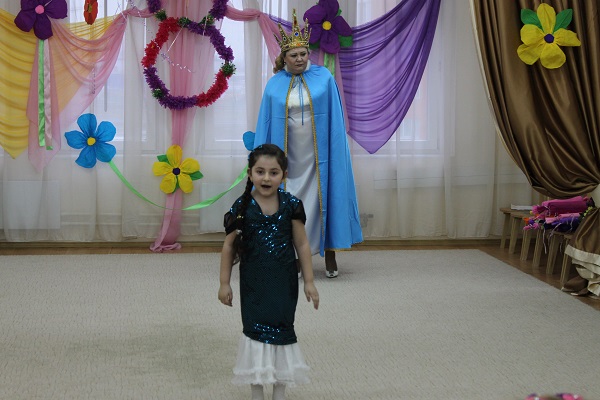 Русалочка:  Мамино море забот велико! Не переплыть его вплавь ни за что. 
Эй, моряки, поскорей выходите, и море забот переплыть помогите! Под музыку выходят два МатросаМатрос 1: Мы юные матросы, нас море вдаль зовёт, 
Летим, как Альбатросы на парусах вперёд! 
Матрос 2: Не страшен шторм и шквалы, бывали мы в морях,
На берегу ждут мамы матросский наш отряд Исполняется танец «Яблочко». Матросы садятся на места 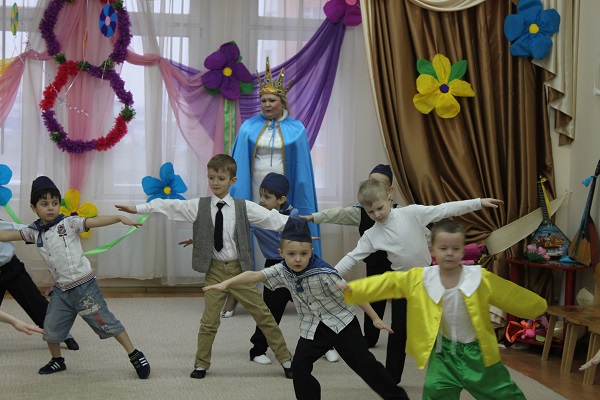 Волшебница:  Все на борт! Летим дальше!.. Следующая остановка должна быть на поляне, да не простой, а кухонной. Она очень большая и здесь столько всего! И посуда, и продукты, что бы приготовить всякую всячину. Приземляемся? А здесь наши  провожатые – это повар - поварешкин и его друзья ребята – поварята.
Под музыку в зале появляются повар – поварешкин и ребята – поварята в колпаках и фартуках, в руках ложки.Плошкин – поварешкин: На кухне маме помоги,  сидят в духовке пироги, 
Всё жарится, всё моется, всё  к празднику готовится! Все вместе: Вкусно мы жарим, вкусно мы печем!
Вкусные оладушки ребятам раздаем! Вот!Все дети берут ложкиИсполняется песня «Поварята», Г.ВихаревойВолшебница: Спасибо всем  - всем – всем. Готовы  продолжить наш полет? Запускаем двигатели и летим.  В каком красивом месте мы оказались! Нас судьба забросила на планету  развлечений и отдыха.Под музыку в зале появляется Карлсон.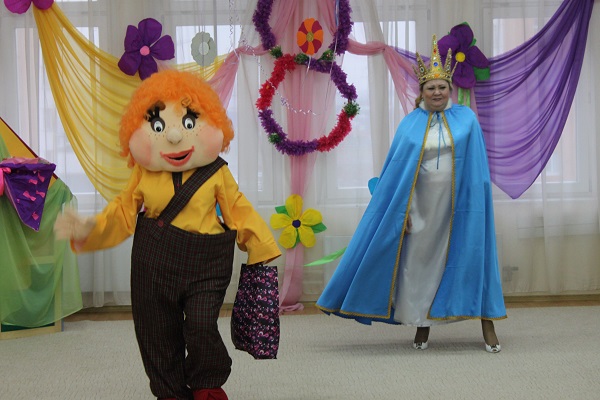 Карлсон: Здравствуйте, мои дорогие, маленькие и большие!
Я — Карлсон, веселый, красивый, смешной.
Я знаю, что все вы знакомы со мной.
Посмотрите-ка, друзья, есть пропеллер у меня! (Кружится).
Я пришел сюда не просто, Я пришел сюда не зря —
Мам поздравить да, да, да!Волшебница: И правильно, Карлсон,  что к нам прилетел на планету  радости. Ведь мы сегодня совершаем праздничный  полет  вместе с нашими дорогими мамами и бабушками, а с таким очаровательным  другом  он станет еще веселее.Карлсон: Это точно, потому что, на моей планете  все только и делают, что веселятся и проказничают. Посмотрите, как у меня хорошо получается  разбрасывать мусор во все стороны. Не составите мне компанию?Волшебница: Продолжать разбрасывать – нет! А вот прибрать, и навести порядок – да!Проводится аттракцион «Собери мусор». Дети и мамы берут мусорные пакеты, совочки и веники, убирают  мусор.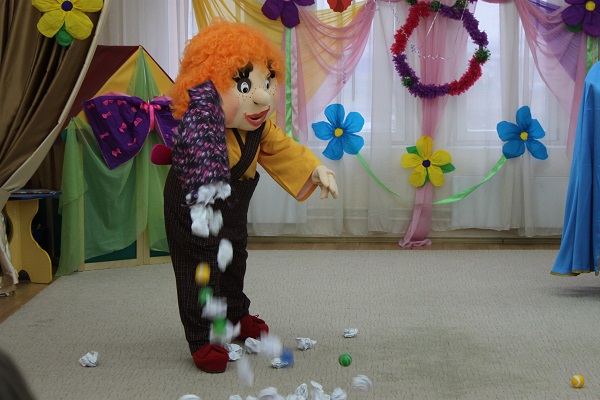 Карлсон: Ну вот, теперь порядок, можно отправляться в полет. Счастливого всем пути, до новой встречи. Пока!Карлсон уходитВолшебница:  Наш  полет продолжается, и хотя конечно все бы хотели остаться на планете развлечений, но нас ждёт замок бабушкиных хлопот и  наша провожатая, конечно же, Красная Шапочка. Под музыку в зале появляется Красная Шапочка
Красная Шапочка: Маму мамину люблю - заботливая, нежная, родная 
Всё это ты, бабуля дорогая . И пожелать тебе хочу с любовью: 
Улыбок, счастья, крепкого здоровья! Исполняется песня «У меня есть бабушка», Ю.Слонова 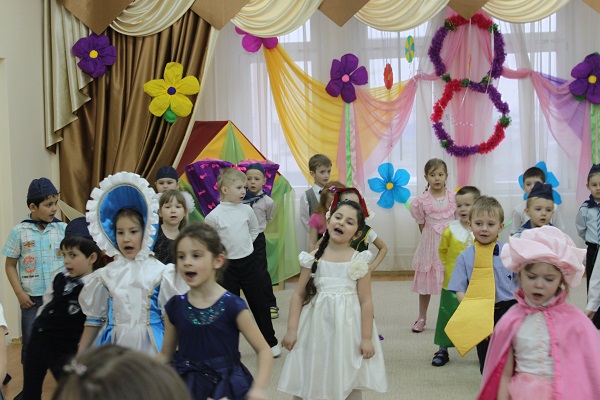 Волшебница:  Ну что ж, ребята, проверим.  Надо – же! Здесь за замком Бабушкиных хлопот еле видно потаённый уголок.  Он скрыт от посторонних глаз, и его не сразу заметишь. Очень любопытно сюда заглянуть. Вы не против?  Мне кажется, что именно здесь наши дорогие бабушки прячут самые вкусные  конфеты  на свете.Исполняется танец с конфетками.
Волшебница: Спасибо всем, а нам пора отправляться дальше! Мы приближаемся к Бухте ярких красок, где  нас  ждёт много интересного. А нашим экскурсоводом и помощником будет художник Тюбик.Под музыку в зале появляется Художник Тюбик с палитрой.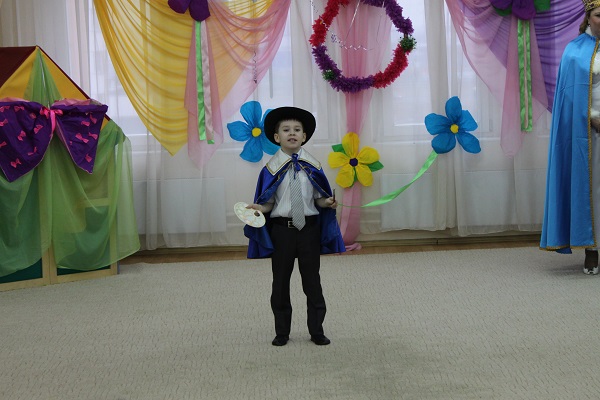 
Художник Тюбик: Смотрите, какие картины  прекрасные.Дарят мамам волшебные краски. 
А вместе с красками в картины вот  эти 
Любовь и нежность вложили все дети. Песня -  инсценировка «Рисунок» 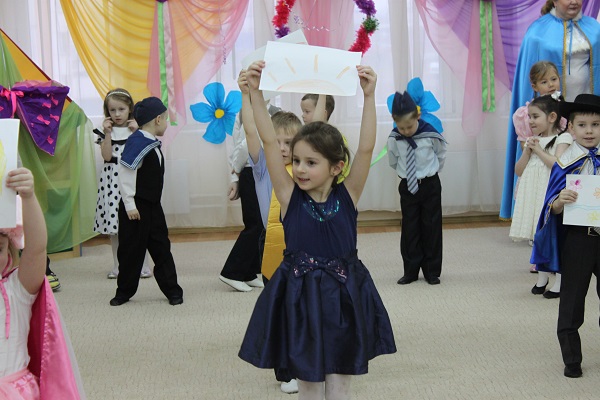 Волшебница: Готовы  продолжить  наш полет? Запускаем двигатели и летим.  В каком красивом месте мы оказались! Нас судьба забросила на Остров  Веселого танца. А помогут нам здесь Незнайка и Синеглазка.Под музыку в зале появляется Незнайка и Синеглазка.. 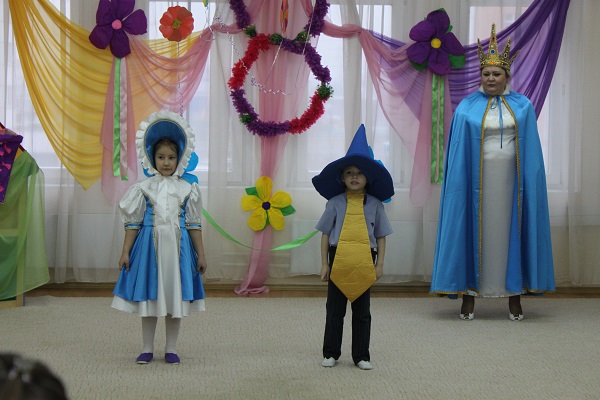 
Незнайка: Всем сегодня веселиться, петь играть и танцеватьНа этом острове чудесном запрещается скучать! Синеглазка: Только музыка и смех. Есть только время для потех!
Ну – ка музыка, играй, всех на танец приглашай! Исполняется общий танецВолшебница: После такого веселого танца следует немного передохнуть,  ведь впереди у нас  еще очень много интересного. Предлагаю провести зарядку для ума и проверить, хорошо ли мамы ориентируются  в современном мире.Вопрос первый:  Сумма средств и приёмов, при помощи которых из Бабы – Яги можно сделать Василису Прекрасную?.....(косметика) 
Вопрос второй:  Назовите растение, отвечающее собственной головой за отношения между папой и мамой в юности?...( ромашка) 
Вопрос третий: Мамин головокружительный спутник?...( Аромат) 
Вопрос четвертый:  Место, куда часто ходят мама с папой вместе, и где любопытная Варвара лишилась своего носа?...(базар) 
Вопрос пятый: Та, на которую садятся многие мамы?...(диета) 
Вопрос  шестой: Часть организма, через которую мамы проложили путь к сердцу папы?...( желудок) Волшебница: Молодцы, мамы. Ну а мы взлетаем, надо поторопиться, ведь путешествие подходит к концу, а у нас ещё одна остановка – конечный пункт – Долина Маминой Мечты! Это место окружено загадками, тайной. Ведь так не просто бывает понять о чём мечтает другой человек. А поможет нам в этом маленькая Дюймовочка – большая мечтательница. Под музыку в зале появляется Дюймовочка с цветами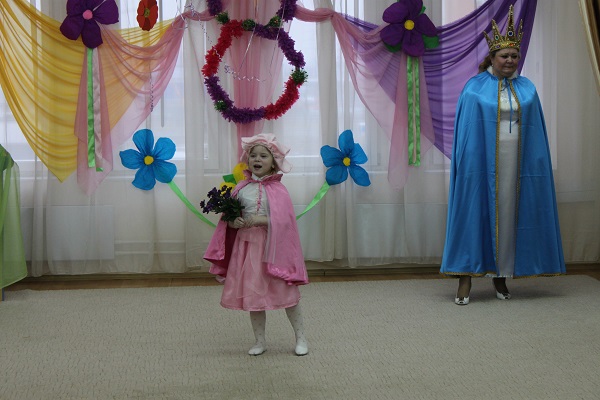 
Дюймовочка: Как рада встречи с вами я, мои подружки и друзья 
Ведь вы меня позвали в срок и вам в подарок мой цветок! Волшебница:  Какие замечательные цветы! Такие могут быть только в долине Маминой Мечты! Исполняется танец с цветамиВолшебница: К сожалению, наш полет  подходит к концу! Он Вам понравился?  Нам очень хочется, чтоб мамина страна оставалась интересной, удивительной, и немного загадочной. И чтоб в этой стране всегда были наши помощники – ваши талантливые и такие замечательные дети, которые очень – очень любят вас! А если вдруг случится в море Маминых забот шторм, или Горы не сделанных дел вдруг начнут расти, вы позовите своих детей. Они вам обязательно помогут! Правда, ребята?  А теперь настало время пригласить своих любимым мам на вальс.Исполняется финальный танец  с мамами.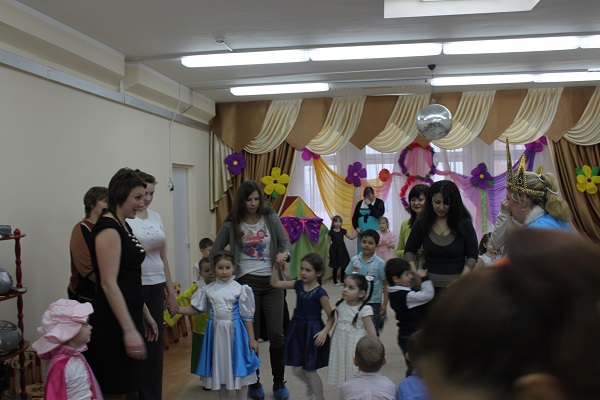 Старшая группа06.03.201406.03.2014Воспитатель Алымова Н.И.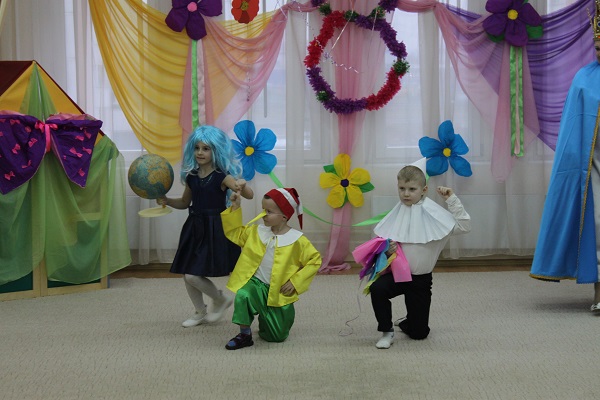 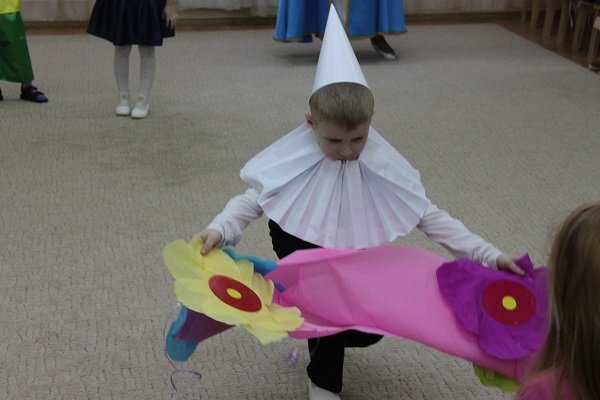 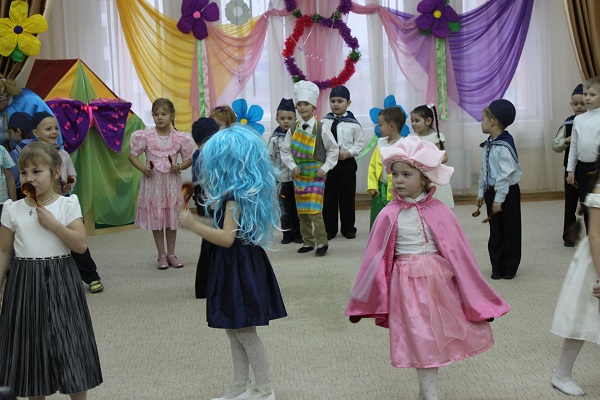 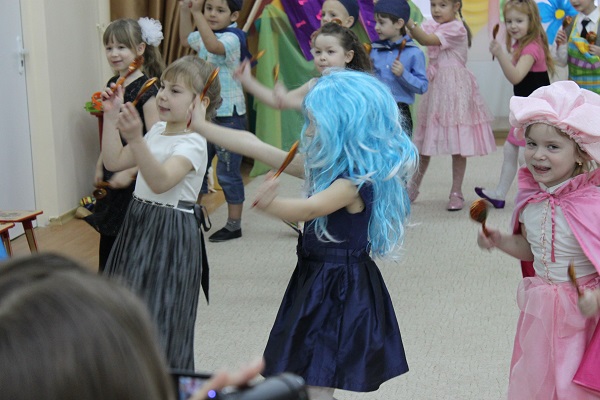 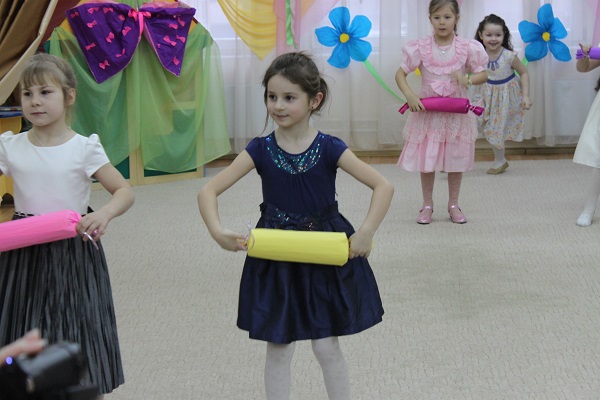 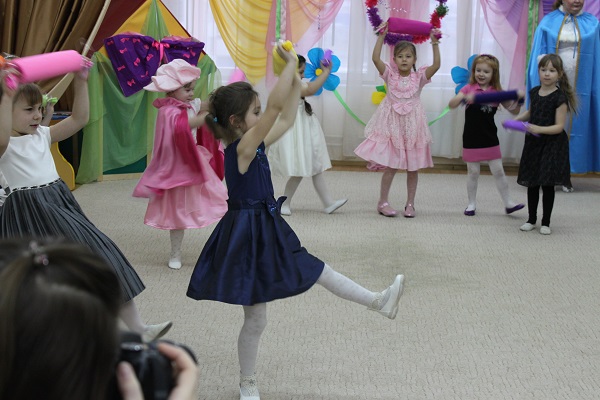 На моем рисунке лучики рассвета,Рощица и речка, солнышко и лето.На моем рисунке песенка ручья.На моем рисунке Родина моя.На моем рисунке выросли ромашки.По тропинке скачет всадник на коняшке.На моем рисунке радуга и я.На моем рисунке мамочка моя.По одному ребенку выходят из полукруга и показывают зрителям рисунок в соответствии со словами песни.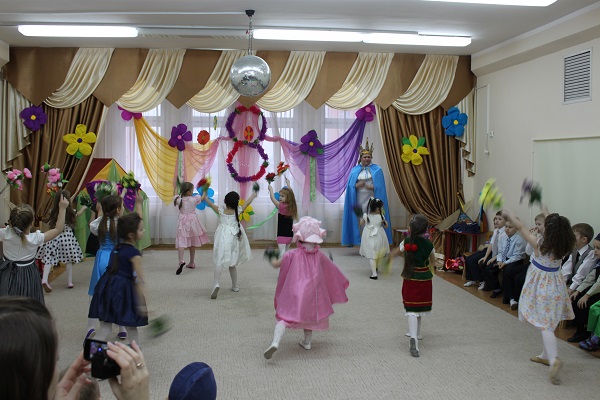 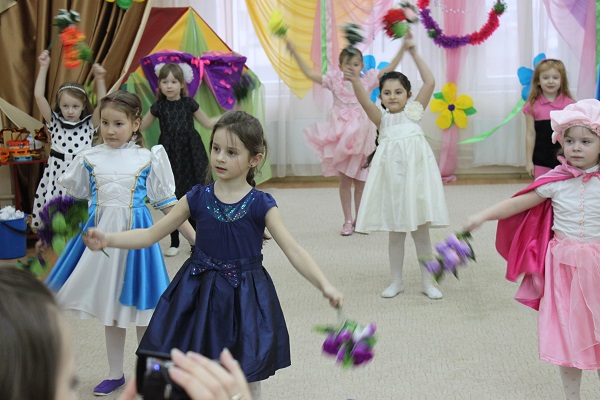 